ΘΕΜΑ: «Πρόσκληση για σύγκληση Δημοτικού Συμβουλίου (εξ αναβολής)».Παρακαλούμε όπως προσέλθετε στο δημοτικό κατάστημα στο Ψυχικό επί της οδού Μαραθωνοδρόμου αρ. 95 την 15ην του μηνός Μαΐου του έτους 2023 ημέρα της εβδομάδας Δευτέρα  και ώρα 17:00΄ σε συνεδρίαση του Δημοτικού Συμβουλίου δια ζώσης, σύμφωνα με τις διατάξεις του άρθρου 78 του Ν. 4954/2022 (ΦΕΚ 136/Α’/09-07-2022), τις διατάξεις του άρθρου 67 παρ. 5 του Ν. 3852/2010 όπως τροποποιήθηκαν από το άρθρο 74 του Ν. 4555/2018 και ισχύουν, τις διατάξεις του Ν. 5013/23 (ΦΕΚ 12/19.01.2023 τεύχος Α’) και τις διατάξεις του άρθρου 11 του Ν. 5043/2023 (Α’ 91), προκειμένου να αποφασίσουμε επί των κατωτέρων αναβληθέντων θεμάτων ημερήσιας διάταξης της 12ης συνεδρίασης, στις 3/5/2023, που διεκόπη λόγω κακής σύνδεσης του internet.ΘΕΜΑΤΑ  ΗΜΕΡΗΣΙΑΣ ΔΙΑΤΑΞΗΣΈγκριση της υπ’ αριθμ. 3/2023 απόφασης Επιτροπής Ποιότητας Ζωής με θέμα : «Έγκριση τοποθέτησης φυλακίου στην οδό Μαραθωνοδρόμου 13 στην Κοινότητα Ψυχικού»Έγκριση της υπ’ αριθμ. 4/2023 απόφασης Επιτροπής Ποιότητας Ζωής με θέμα : «Λήψη απόφασης για κοπή ή μη δένδρου επί της οδού Τερτσέτη  αρ. 22 στην Κοινότητα Νέου Ψυχικού»Έγκριση της υπ’ αριθμ. 10/2023 απόφασης Επιτροπής Ποιότητας Ζωής με θέμα : «Λήψη απόφασης περί κοπής δένδρων στη συμβολή των οδών Σκρα 12 και Ελληνικού Στρατού 12 στην Κοινότητα Φιλοθέης».Έγκριση της υπ’ αριθμ. 15/2023 απόφασης Επιτροπής Ποιότητας Ζωής με θέμα : «Λήψη απόφασης σχετικά με χορήγηση θέσης στάθμευσης ΑΜΕΑ (ΑΜΑ), επί της οδού  Περικλεούς  αριθμ. 17  στην Κοινότητα Νέου  Ψυχικού».Έγκριση της υπ’ αριθμ. 16/2023 απόφασης Επιτροπής Ποιότητας Ζωής με θέμα : «Λήψη απόφασης σχετικά με την χωροθέτηση Γωνιών Ανακύκλωσης με Πολυκέντρα Ανακύκλωσης στην Κοινότητα Ψυχικού, σε εφαρμογή προγραμματικής σύμβασης με τον Ε.Δ.Σ.Ν.Α.».Έγκριση της υπ’ αριθμ. 17/2023 απόφασης Επιτροπής Ποιότητας Ζωής με θέμα : «Σημειακή τροποποίηση σε τμήμα του οικοδομικού τετραγώνου 17 της Δημοτικής Κοινότητας Φιλοθέης, του Δήμου Φιλοθέης-Ψυχικού, στη συμβολή των οδών Κεχαγιά 11 και Βασιλίσσης Φρειδερίκης».Έγκριση της υπ’ αριθμ. 19/2023 απόφασης Επιτροπής Ποιότητας Ζωής με θέμα : «Λήψη απόφασης σχετικά με χορήγηση θέσης στάθμευσης ΑΜΕΑ (ΑΜΑ), στην οδό ΡΗΓΑ ΦΕΡΑΙΟΥ 23 στο Νέο Ψυχικό».Λήψη απόφασης περί επιχορήγησης του Αθλητικού Συλλόγου ΠΥΓΜΗ Ψυχικού έτους 2023.Λήψη απόφασης για την επιχορήγηση της ΟΙΚΟΥΜΕΝΙΚΗΣ ΟΜΟΣΠΟΝΔΙΑΣ ΚΩΝΣΤΑΝΤΙΝΟΥΠΟΛΙΤΩΝ έτους 2023Αντικατάσταση μέλους του Δ.Σ. της Διαδημοτικής Αναπτυξιακής Συνεργασίας Α.Ε. των δήμων Παπάγου – Χολαργού και Φιλοθέης – Ψυχικού.Αποδοχή παραίτησης της Πρόεδρου της Δευτεροβάθμιας Σχολικής Επιτροπής από Πρόεδρος και αναπλήρωση αυτής.Έγκριση του υπ' αρ. 20269/18-12-2021 Πρωτοκόλλου καταστροφής της Διεύθυνσης Καθαριότητας -Ανακύκλωσης-Πρασίνου και Περιβάλλοντος                                                                                    Η ΠΡΟΕΔΡΟΣ ΔΗΜΟΤΙΚΟΥ ΣΥΜΒΟΥΛΙΟΥ                             ΣΙΝΑΝΙΩΤΟΥ ΧΑΡΙΚΛΕΙΑ (ΚΛΑΙΡΗ)ΕΚΠΡΟΣΩΠΟΙ ΤΩΝ ΔΗΜΟΤΙΚΩΝ ΚΟΙΝΟΤΗΤΩΝΔΙΑΚΟΣΤΑΜΑΤΗΣ ΜΙΧΑΗΛ ΠΡΟΕΔΡΟΣ ΣΥΜΒΟΥΛΙΟΥ ΚΟΙΝΟΤΗΤΑΣ ΦΙΛΟΘΕΗΣΜΑΛΑΜΗ ΜΑΡΙΑ – ΑΛΕΞΑΝΔΡΑ ΠΡΟΕΔΡΟΣ ΣΥΜΒΟΥΛΙΟΥ ΚΟΙΝΟΤΗΤΑΣ ΨΥΧΙΚΟΥΜΟΥΡΤΟΣ ΓΕΩΡΓΙΟΣ ΠΡΟΕΔΡΟΣ ΣΥΜΒΟΥΛΙΟΥ ΚΟΙΝΟΤΗΤΑΣ ΝΕΟΥ ΨΥΧΙΚΟΥ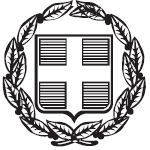 ΕΛΛΗΝΙΚΗ ΔΗΜΟΚΡΑΤΙΑΕΛΛΗΝΙΚΗ ΔΗΜΟΚΡΑΤΙΑ       Ψυχικό,  10/5/2023                         Αριθμ. Πρωτ: 7817       Ψυχικό,  10/5/2023                         Αριθμ. Πρωτ: 7817ΔΗΜΟΣ ΦΙΛΟΘΕΗΣ – ΨΥΧΙΚΟΥΔΗΜΟΣ ΦΙΛΟΘΕΗΣ – ΨΥΧΙΚΟΥΓΡΑΦΕΙΟ ΔΗΜΟΤΙΚΟΥ ΣΥΜΒΟΥΛΙΟΥΓΡΑΦΕΙΟ ΔΗΜΟΤΙΚΟΥ ΣΥΜΒΟΥΛΙΟΥΠΡΟΣ:1) ΔΗΜΑΡΧΟ ΦΙΛΟΘΕΗΣ-ΨΥΧΙΚΟΥ2) ΤΑ ΜΕΛΗ ΤΟΥ ΔΗΜ. ΣΥΜΒΟΥΛΙΟΥ ΦΙΛΟΘΕΗΣ-ΨΥΧΙΚΟΥ3) ΤΟΥΣ ΠΡΟΕΔΡΟΥΣ ΤΩΝ ΣΥΜΒΟΥΛΙΩΝ ΤΩΝ ΚΟΙΝΟΤΗΤΩΝ ΝΕΟΥ ΨΥΧΙΚΟΥ, ΦΙΛΟΘΕΗΣ ΚΑΙ ΨΥΧΙΚΟΥ4) ΤΗΝ ΓΕΝΙΚΗ ΓΡΑΜΜΑΤΕΑ ΔΗΜΟΥ ΦΙΛΟΘΕΗΣ-ΨΥΧΙΚΟΥ5) ΠΡΟΪΣΤΑΜΕΝΟΥΣ Δ/ΝΣΕΩΝ ΔΗΜΟΥ ΦΙΛΟΘΕΗΣ-ΨΥΧΙΚΟΥΜαραθωνοδρόμου 95Μαραθωνοδρόμου 951) ΔΗΜΑΡΧΟ ΦΙΛΟΘΕΗΣ-ΨΥΧΙΚΟΥ2) ΤΑ ΜΕΛΗ ΤΟΥ ΔΗΜ. ΣΥΜΒΟΥΛΙΟΥ ΦΙΛΟΘΕΗΣ-ΨΥΧΙΚΟΥ3) ΤΟΥΣ ΠΡΟΕΔΡΟΥΣ ΤΩΝ ΣΥΜΒΟΥΛΙΩΝ ΤΩΝ ΚΟΙΝΟΤΗΤΩΝ ΝΕΟΥ ΨΥΧΙΚΟΥ, ΦΙΛΟΘΕΗΣ ΚΑΙ ΨΥΧΙΚΟΥ4) ΤΗΝ ΓΕΝΙΚΗ ΓΡΑΜΜΑΤΕΑ ΔΗΜΟΥ ΦΙΛΟΘΕΗΣ-ΨΥΧΙΚΟΥ5) ΠΡΟΪΣΤΑΜΕΝΟΥΣ Δ/ΝΣΕΩΝ ΔΗΜΟΥ ΦΙΛΟΘΕΗΣ-ΨΥΧΙΚΟΥΨΥΧΙΚΟ, Τ.Κ. 154 52ΨΥΧΙΚΟ, Τ.Κ. 154 521) ΔΗΜΑΡΧΟ ΦΙΛΟΘΕΗΣ-ΨΥΧΙΚΟΥ2) ΤΑ ΜΕΛΗ ΤΟΥ ΔΗΜ. ΣΥΜΒΟΥΛΙΟΥ ΦΙΛΟΘΕΗΣ-ΨΥΧΙΚΟΥ3) ΤΟΥΣ ΠΡΟΕΔΡΟΥΣ ΤΩΝ ΣΥΜΒΟΥΛΙΩΝ ΤΩΝ ΚΟΙΝΟΤΗΤΩΝ ΝΕΟΥ ΨΥΧΙΚΟΥ, ΦΙΛΟΘΕΗΣ ΚΑΙ ΨΥΧΙΚΟΥ4) ΤΗΝ ΓΕΝΙΚΗ ΓΡΑΜΜΑΤΕΑ ΔΗΜΟΥ ΦΙΛΟΘΕΗΣ-ΨΥΧΙΚΟΥ5) ΠΡΟΪΣΤΑΜΕΝΟΥΣ Δ/ΝΣΕΩΝ ΔΗΜΟΥ ΦΙΛΟΘΕΗΣ-ΨΥΧΙΚΟΥτηλ.:210 67940001) ΔΗΜΑΡΧΟ ΦΙΛΟΘΕΗΣ-ΨΥΧΙΚΟΥ2) ΤΑ ΜΕΛΗ ΤΟΥ ΔΗΜ. ΣΥΜΒΟΥΛΙΟΥ ΦΙΛΟΘΕΗΣ-ΨΥΧΙΚΟΥ3) ΤΟΥΣ ΠΡΟΕΔΡΟΥΣ ΤΩΝ ΣΥΜΒΟΥΛΙΩΝ ΤΩΝ ΚΟΙΝΟΤΗΤΩΝ ΝΕΟΥ ΨΥΧΙΚΟΥ, ΦΙΛΟΘΕΗΣ ΚΑΙ ΨΥΧΙΚΟΥ4) ΤΗΝ ΓΕΝΙΚΗ ΓΡΑΜΜΑΤΕΑ ΔΗΜΟΥ ΦΙΛΟΘΕΗΣ-ΨΥΧΙΚΟΥ5) ΠΡΟΪΣΤΑΜΕΝΟΥΣ Δ/ΝΣΕΩΝ ΔΗΜΟΥ ΦΙΛΟΘΕΗΣ-ΨΥΧΙΚΟΥfax:210 67260811) ΔΗΜΑΡΧΟ ΦΙΛΟΘΕΗΣ-ΨΥΧΙΚΟΥ2) ΤΑ ΜΕΛΗ ΤΟΥ ΔΗΜ. ΣΥΜΒΟΥΛΙΟΥ ΦΙΛΟΘΕΗΣ-ΨΥΧΙΚΟΥ3) ΤΟΥΣ ΠΡΟΕΔΡΟΥΣ ΤΩΝ ΣΥΜΒΟΥΛΙΩΝ ΤΩΝ ΚΟΙΝΟΤΗΤΩΝ ΝΕΟΥ ΨΥΧΙΚΟΥ, ΦΙΛΟΘΕΗΣ ΚΑΙ ΨΥΧΙΚΟΥ4) ΤΗΝ ΓΕΝΙΚΗ ΓΡΑΜΜΑΤΕΑ ΔΗΜΟΥ ΦΙΛΟΘΕΗΣ-ΨΥΧΙΚΟΥ5) ΠΡΟΪΣΤΑΜΕΝΟΥΣ Δ/ΝΣΕΩΝ ΔΗΜΟΥ ΦΙΛΟΘΕΗΣ-ΨΥΧΙΚΟΥemail:epitropesds@0177.syzefxis.gov.gr1) ΔΗΜΑΡΧΟ ΦΙΛΟΘΕΗΣ-ΨΥΧΙΚΟΥ2) ΤΑ ΜΕΛΗ ΤΟΥ ΔΗΜ. ΣΥΜΒΟΥΛΙΟΥ ΦΙΛΟΘΕΗΣ-ΨΥΧΙΚΟΥ3) ΤΟΥΣ ΠΡΟΕΔΡΟΥΣ ΤΩΝ ΣΥΜΒΟΥΛΙΩΝ ΤΩΝ ΚΟΙΝΟΤΗΤΩΝ ΝΕΟΥ ΨΥΧΙΚΟΥ, ΦΙΛΟΘΕΗΣ ΚΑΙ ΨΥΧΙΚΟΥ4) ΤΗΝ ΓΕΝΙΚΗ ΓΡΑΜΜΑΤΕΑ ΔΗΜΟΥ ΦΙΛΟΘΕΗΣ-ΨΥΧΙΚΟΥ5) ΠΡΟΪΣΤΑΜΕΝΟΥΣ Δ/ΝΣΕΩΝ ΔΗΜΟΥ ΦΙΛΟΘΕΗΣ-ΨΥΧΙΚΟΥ1) ΔΗΜΑΡΧΟ ΦΙΛΟΘΕΗΣ-ΨΥΧΙΚΟΥ2) ΤΑ ΜΕΛΗ ΤΟΥ ΔΗΜ. ΣΥΜΒΟΥΛΙΟΥ ΦΙΛΟΘΕΗΣ-ΨΥΧΙΚΟΥ3) ΤΟΥΣ ΠΡΟΕΔΡΟΥΣ ΤΩΝ ΣΥΜΒΟΥΛΙΩΝ ΤΩΝ ΚΟΙΝΟΤΗΤΩΝ ΝΕΟΥ ΨΥΧΙΚΟΥ, ΦΙΛΟΘΕΗΣ ΚΑΙ ΨΥΧΙΚΟΥ4) ΤΗΝ ΓΕΝΙΚΗ ΓΡΑΜΜΑΤΕΑ ΔΗΜΟΥ ΦΙΛΟΘΕΗΣ-ΨΥΧΙΚΟΥ5) ΠΡΟΪΣΤΑΜΕΝΟΥΣ Δ/ΝΣΕΩΝ ΔΗΜΟΥ ΦΙΛΟΘΕΗΣ-ΨΥΧΙΚΟΥΠΙΝΑΚΑΣ ΠΑΡΑΛΗΠΤΩΝ  1. ΖΕΠΠΟΥ-ΧΑΡΛΑΥΤΗ ΕΛΕΝΗ  1. ΖΕΠΠΟΥ-ΧΑΡΛΑΥΤΗ ΕΛΕΝΗ  2. ΒΥΘΟΥΛΚΑ-ΧΑΤΖΗΓΕΩΡΓΙΟΥ ΣΟΦΙΑ  2. ΒΥΘΟΥΛΚΑ-ΧΑΤΖΗΓΕΩΡΓΙΟΥ ΣΟΦΙΑ  3. ΖΕΡΒΟΣ ΝΙΚΟΛΑΟΣ  3. ΖΕΡΒΟΣ ΝΙΚΟΛΑΟΣ  4. ΠΑΝΤΑΖΗ ΠΑΥΛΙΝΑ-ΒΑΣΙΛΙΚΗ  4. ΠΑΝΤΑΖΗ ΠΑΥΛΙΝΑ-ΒΑΣΙΛΙΚΗ  5. ΠΑΠΑΧΡΟΝΗΣ ΓΕΩΡΓΙΟΣ  5. ΠΑΠΑΧΡΟΝΗΣ ΓΕΩΡΓΙΟΣ  6. ΠΑΛΑΙΟΛΟΓΟΥ ΜΑΡΙΑ-ΧΡΙΣΤΙΝΑ  6. ΠΑΛΑΙΟΛΟΓΟΥ ΜΑΡΙΑ-ΧΡΙΣΤΙΝΑ  7. ΦΩΤΙΑΔΗΣ ΔΗΜΗΤΡΙΟΣ  7. ΦΩΤΙΑΔΗΣ ΔΗΜΗΤΡΙΟΣ  8. ΜΕΤΑΞΙΔΗ- ΜΕΛΙΣΣΟΥΡΓΟΥ ΜΙΝΑ  9. ΞΥΡΙΔΑΚΗΣ ΠΑΝΤΕΛΗΣ 10.ΧΑΡΟΚΟΠΟΣ ΠΑΝΤΕΛΗΣ 11.ΠΕΡΙΤΣΗ – ΜΟΥΡΑΝΤ ΑΙΚΑΤΕΡΙΝΗ 12.ΖΑΦΡΑΚΟΠΟΥΛΟΥ ΣΟΦΙΑ 13.ΑΛΕΞΟΠΟΥΛΟΥ ΑΙΚΑΤΕΡΙΝΗ 14.ΣΑΜΑΡΟΠΟΥΛΟΣ ΒΥΡΩΝ- ΠΑΥΛΟΣ 15.ΜΑΖΑΡΑΚΗΣ ΓΕΡΑΣΙΜΟΣ – ΑΛΕΞΑΝΔΡΟ Σ 16.ΔΗΜΟΥΛΑ ΕΛΙΣΣΑΒΕΤ- ΕΛΕΝΗ  17.ΔΕΛΑΚΟΥΡΙΔΗΣ ΙΩΑΝΝΗ Σ 18.ΧΑΝΑΚΟΥΛΑΣ ΑΘΑΝΑΣΙΟΣ  19.ΤΡΕΖΟΥ ΜΑΡΙΑ- ΕΛΕΝΗ  20.ΚΑΝΕΛΛΑΚΗΣ ΝΙΚΟΛΑΟΣ  21.ΚΑΒΑΛΑΡΗΣ ΙΩΑΝΝΗΣ  22.ΓΚΙΖΕΛΗ ΑΛΙΚΗ 23.ΜΠΟΝΑΤΣΟΣ ΧΑΡΑΛΑΜΠΟΣ  24.ΝΑΚΑΣ ΑΡΙΣΤΕΙΔΗΣ  25.ΚΑΡΑΤΖΑ ΖΑΦΕΙΡΙΑ (ΖΑΦΕΙΡΙΝΑ) 26.ΜΑΡΟΥΔΑΣ ΔΗΜΗΤΡΙΟΣ – ΚΩΝΣΤΑΝΤΙΝΟΣ   8. ΜΕΤΑΞΙΔΗ- ΜΕΛΙΣΣΟΥΡΓΟΥ ΜΙΝΑ  9. ΞΥΡΙΔΑΚΗΣ ΠΑΝΤΕΛΗΣ 10.ΧΑΡΟΚΟΠΟΣ ΠΑΝΤΕΛΗΣ 11.ΠΕΡΙΤΣΗ – ΜΟΥΡΑΝΤ ΑΙΚΑΤΕΡΙΝΗ 12.ΖΑΦΡΑΚΟΠΟΥΛΟΥ ΣΟΦΙΑ 13.ΑΛΕΞΟΠΟΥΛΟΥ ΑΙΚΑΤΕΡΙΝΗ 14.ΣΑΜΑΡΟΠΟΥΛΟΣ ΒΥΡΩΝ- ΠΑΥΛΟΣ 15.ΜΑΖΑΡΑΚΗΣ ΓΕΡΑΣΙΜΟΣ – ΑΛΕΞΑΝΔΡΟ Σ 16.ΔΗΜΟΥΛΑ ΕΛΙΣΣΑΒΕΤ- ΕΛΕΝΗ  17.ΔΕΛΑΚΟΥΡΙΔΗΣ ΙΩΑΝΝΗ Σ 18.ΧΑΝΑΚΟΥΛΑΣ ΑΘΑΝΑΣΙΟΣ  19.ΤΡΕΖΟΥ ΜΑΡΙΑ- ΕΛΕΝΗ  20.ΚΑΝΕΛΛΑΚΗΣ ΝΙΚΟΛΑΟΣ  21.ΚΑΒΑΛΑΡΗΣ ΙΩΑΝΝΗΣ  22.ΓΚΙΖΕΛΗ ΑΛΙΚΗ 23.ΜΠΟΝΑΤΣΟΣ ΧΑΡΑΛΑΜΠΟΣ  24.ΝΑΚΑΣ ΑΡΙΣΤΕΙΔΗΣ  25.ΚΑΡΑΤΖΑ ΖΑΦΕΙΡΙΑ (ΖΑΦΕΙΡΙΝΑ) 26.ΜΑΡΟΥΔΑΣ ΔΗΜΗΤΡΙΟΣ – ΚΩΝΣΤΑΝΤΙΝΟΣ 